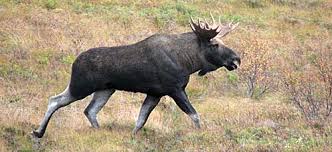  MØTEREFERAT                             sendes ut pr e-post  MØTEREFERAT                             sendes ut pr e-post  MØTEREFERAT                             sendes ut pr e-post  MØTEREFERAT                             sendes ut pr e-post  MØTEREFERAT                             sendes ut pr e-post  MØTEREFERAT                             sendes ut pr e-post  MØTEREFERAT                             sendes ut pr e-post  MØTEREFERAT                             sendes ut pr e-post  MØTEREFERAT                             sendes ut pr e-post Styremøte Sør-Trøndelag ElghundklubbStyremøte Sør-Trøndelag ElghundklubbStyremøte Sør-Trøndelag ElghundklubbStyremøte Sør-Trøndelag ElghundklubbStyremøte Sør-Trøndelag ElghundklubbStyremøte Sør-Trøndelag ElghundklubbTID/STED:Elektonisk møte via epost  svarfrist 22.12.19Elektonisk møte via epost  svarfrist 22.12.19Elektonisk møte via epost  svarfrist 22.12.19TELEFON:TELEFON:FORKORTNAVN:NAVN:FAX / e-post adresseINN-KALTTIL-STEDESEN-DES9020163190201631GABGisle Andre BerdalGisle Andre Berdalgab1975@live.noxx9717598297175982RHRoger HauganRoger Hauganroger.haugan@storvik.noxx9977376699773766NOSNils Olav StokkeNils Olav Stokkenils.olav.stokke@neanett.noxx9713092897130928OHAOttar Holden AndersenOttar Holden Andersenottar.h.andersen86@gmail.comxx9771600897716008IHIngar Hansen Ingar Hansen ingar.hanssen81@gmail.comxx9221924092219240EHEli HaugumEli Haugumeli@bonesvoll.noxx4695051446950514SAStian AuneStian AuneStian.aune@gmail.comxxSAK NR.TEKSTANSVARFRIST30.19.01Løs og BandhundkomiteVi oppretter 2 komiteer, slik at saker som Revidering av jaktprøvereglene blir tett oppfulgt. En for løshundprøver og en for bandhundprøver. Det skal være en representant fra styret, en prøveleder fra hver prøveform. Og ett medlem. Styrets deltager og prøveleder kan være samme deltager. Forslag lagt inn fra Gisle Berdal og Roger HauganLøshundkomite:- Styrets/prøveleder Stian Aune - Jan Arne Berdal - Sigbjørn Solberg Eli Haugums forslag var å få inn Ivar Tørresdal eller Odd Ivar Rønningsgrind i stede for Jan Arne Berdal eller Sigbjørn Solberg.Det stemmes av styrets stemmeberettigede, 4 for Roger H og Gisle B sitt forslag, og 1 stemme for Eli H sitt forslag.Bandhundkomite:- styret Roger Haugan - prøveleder Jan Petter Løseth - Leif LandrøEnstemmig vedtatt Bandhundkomite.ALLE31.19.01Løshund-dommerForslag fra Gisle Andre Berdal på løshunddommer. John Arild Berdal, har ført egen hund til Løshund champion. Å har lang erfaring. EnstemmigGABStøren, 22.12.19Gisle Andre Berdal, referent